Сводпредложений и замечаний на предмет соответствия требованиям антимонопольного законодательствапроекта постановления администрации городского округа Тольятти«Об утверждении Положения об аварийно – спасательной службе муниципального казенного учреждения «Центр гражданской защиты городского округа Тольятти»(наименование проекта постановления администрации городского округа Тольятти, перечень постановлений администрации городского округа Тольятти за соответствующий период)1. Срок приема предложения и замечанийНачало 22.03.2024 г.Окончание 1.04.2024 г.2. Поступившие предложения и замечания:N п/пНаименование лиц, представивших предложения и замечанияПредложения и замечанияАнализ (оценка) поступивших предложений и замечаний, решение по их учету/неучету--------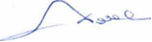 В.В. Денисов(подпись руководителя органа администрации)(расшифровка подписи)